NÁRODNÁ RADA SLOVENSKEJ REPUBLIKYVII. volebné obdobieČíslo: CRD-1582/2018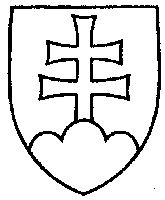 1474UZNESENIENÁRODNEJ RADY SLOVENSKEJ REPUBLIKYz 23. októbra 2018k vládnemu návrhu ústavného zákona, ktorým sa mení a dopĺňa Ústava Slovenskej republiky
č. 460/1992 Zb. v znení neskorších predpisov (tlač 1060)	Národná rada Slovenskej republiky	po prerokovaní uvedeného vládneho návrhu ústavného zákona v druhom a treťom čítaní	n e s c h v a ľ u j evládny návrh ústavného zákona, ktorým sa mení a dopĺňa Ústava Slovenskej republiky č. 460/1992 Zb. v znení neskorších predpisov, v znení schválených pozmeňujúcich návrhov.   Andrej  D a n k o   v. r.predseda  Národnej rady Slovenskej republikyOverovatelia:Radovan  B a l á ž   v. r.Peter  P č o l i n s k ý   v. r.